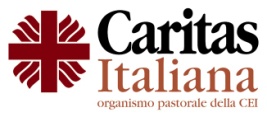 				Gruppo Nazionale Promozione Mondialità19/20 ottobre 2017Programma lavori interni GNEM19 ottobre 2017ore 15,00 – 17,00: Riflessione comune e condivisione di alcune piste di lavoro alla luce di quanto presentato nella mattinata sul tema della “Innovazione economica e cambiamenti sociali” GNEM E GREM: Aggiornamenti sul Piano Strategico Quinquennale di Caritas Italiana (Beccegato)Eventuali aggiornamenti su Grem e i Piani Integrati di Formazione Regionale (PIF) Pausaore 17,15 -18,30:  Testimonianza di S.Ecc.za Mons Menghesteab Tesfamariam, Arcivescovo di Asmara, Eritreaore 20.30Coloro che lo desiderano potranno partecipare alla Veglia Missionaria “Ho udito il grido del mio popolo” in San Giovanni in Laterano dove tra le testimonianze ci sarà anche quella di P.Giorgio Bertin, vescovo di Gibuti e amministratore apostolico di Mogadiscio dove è appena avvenuto il più grave attentato della storia di questo paese.20 ottobre 2017 ore 9,00 – 11,45:Programmazione 2017/2018: proposte per un percorso formativo e di partecipazione sull’attività di Promozione Mondialità: Roma, 15-16-17 novembre 2017 “Giovani e Povertà in Italia e in Europa: Comunità Professionale Europa e  Conf. Stampa: Presentazione Rapporti Povertà Italia, Malta e Portogallo Firenze  1-2 dicembre 2017 - Novo Modo  “Cambiare la finanza per Cambiare l’Europa” Roma, 19 dicembre 2017 Studio e confronto reti Caritas, Focsiv e Missio sulla Nuova Campagna di sensibilizzazione sulle disuguaglianze Roma, febbraio 2018 Seminario per il GNEM allargato ai GREM  (a seguito di quanto emerso nell’incontro dell’8/2/2017) Roma, 31 maggio – 1 giugno 2018 Gruppi Nazionali Autunno 2018 Forum Mondialità… altroBreaking newsReport sull’Africa > Brevi aggiornamenti sulle recenti Emergenze America Latina > DDT e Spices > Manifesto per l’Europa > Presentazione del nuovo minivideo sui Microprogetti di sviluppoareainternazionale@caritas.it